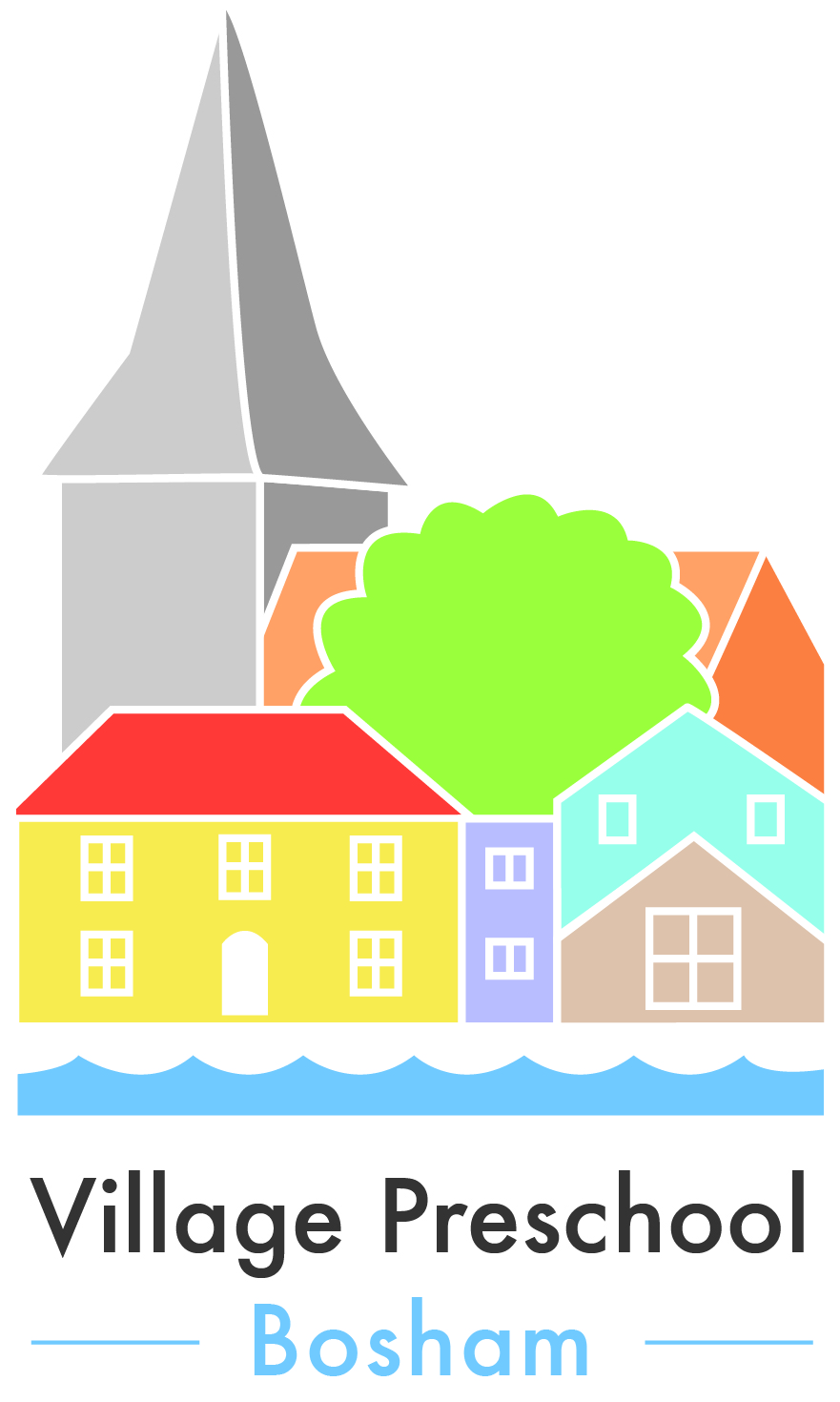 Behaviour Management
We aim to provide a stimulating environment in which children develop self-discipline and self-esteem.We believe in working towards managing behaviour rather than the discipline of a child.Clear, consistent boundaries are set regarding behaviour, taking into account the age and stage of development of the child.Children are made aware of the need for goals and boundaries and specific expectations for their behaviour in ways appropriate to their levels of understanding.Positive methods of guidance are used. We reward good behaviour and encourage respect for others.We encourage responsibility such as helping to tidy up.Adults intervene and redirect, if necessary, to prevent disagreements developing that children cannot handle.Physical punishments are never used or threatened, nor are practices which humiliate or frighten children.Physical punishment is not resorted to and where restraint is unavoidable, the minimum amount is used consistent with maintaining the safety of the child and others.Any incidents of unwanted behaviour are handled in a calm and controlled manner.If parents think their child is being bullied, they are requested to inform the Manager, noting if possible who, what, where and when the bullying occurred. If bullying is taking place, responses will vary from short periods of exclusion from activities to a withdrawal of privileges. In extreme cases, children may be excluded from the Provision.Persistent problems with unwanted behaviour are promptly and accurately recorded, then reported to parents/carers, colleagues or professionals, as appropriate, and advice sought. In extreme cases, children may be excluded from the Provision.It is always made clear that it is the behaviour, not the child that is unwelcome.Training and support in behaviour management is available to staff.We believe in:Praising and rewarding positive behavior.Providing a good role model prompting acceptable behavior.Discussing issues with other children.Giving children the language with which to express themselves. Providing a stimulating and developmentally appropriate curriculum. Providing equipment and materials through which children can play out their feelings. Giving attention on a one to one basis.At times it may be required to enlist the support of outside agencies.  This will be done in partnership with parents.  Written parental consent will be sought prior to accessing other agencies.  